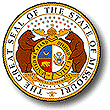 MISSOURI DEPARTMENT OF SOCIAL SERVICESCHILDREN’S DIVISIONStatewide Curriculum Review Team Change Request FormMISSOURI DEPARTMENT OF SOCIAL SERVICESCHILDREN’S DIVISIONStatewide Curriculum Review Team Change Request FormMISSOURI DEPARTMENT OF SOCIAL SERVICESCHILDREN’S DIVISIONStatewide Curriculum Review Team Change Request FormMISSOURI DEPARTMENT OF SOCIAL SERVICESCHILDREN’S DIVISIONStatewide Curriculum Review Team Change Request FormMISSOURI DEPARTMENT OF SOCIAL SERVICESCHILDREN’S DIVISIONStatewide Curriculum Review Team Change Request FormMISSOURI DEPARTMENT OF SOCIAL SERVICESCHILDREN’S DIVISIONStatewide Curriculum Review Team Change Request FormDate       Name       Email       Telephone Number       Telephone Number       Telephone Number       Telephone Number       County/Circuit or AgencyCounty/Circuit or AgencyCityCityCityStateZip CodeA.  Proposed Change(s)A.  Proposed Change(s)A.  Proposed Change(s)A.  Proposed Change(s)A.  Proposed Change(s)A.  Proposed Change(s)A.  Proposed Change(s)B.  Why is this change important and how does it support the competencies?B.  Why is this change important and how does it support the competencies?B.  Why is this change important and how does it support the competencies?B.  Why is this change important and how does it support the competencies?B.  Why is this change important and how does it support the competencies?B.  Why is this change important and how does it support the competencies?B.  Why is this change important and how does it support the competencies?SIGNATURE►     SIGNATURE►     SIGNATURE►     SIGNATURE►     SIGNATURE►     DATE SIGNEDDATE SIGNEDDATE SIGNED